Projekta nedēļa.4. a klaseAugu daudzveidība.  Bioloģiski audzēti dārzeņi mūsu uzturā.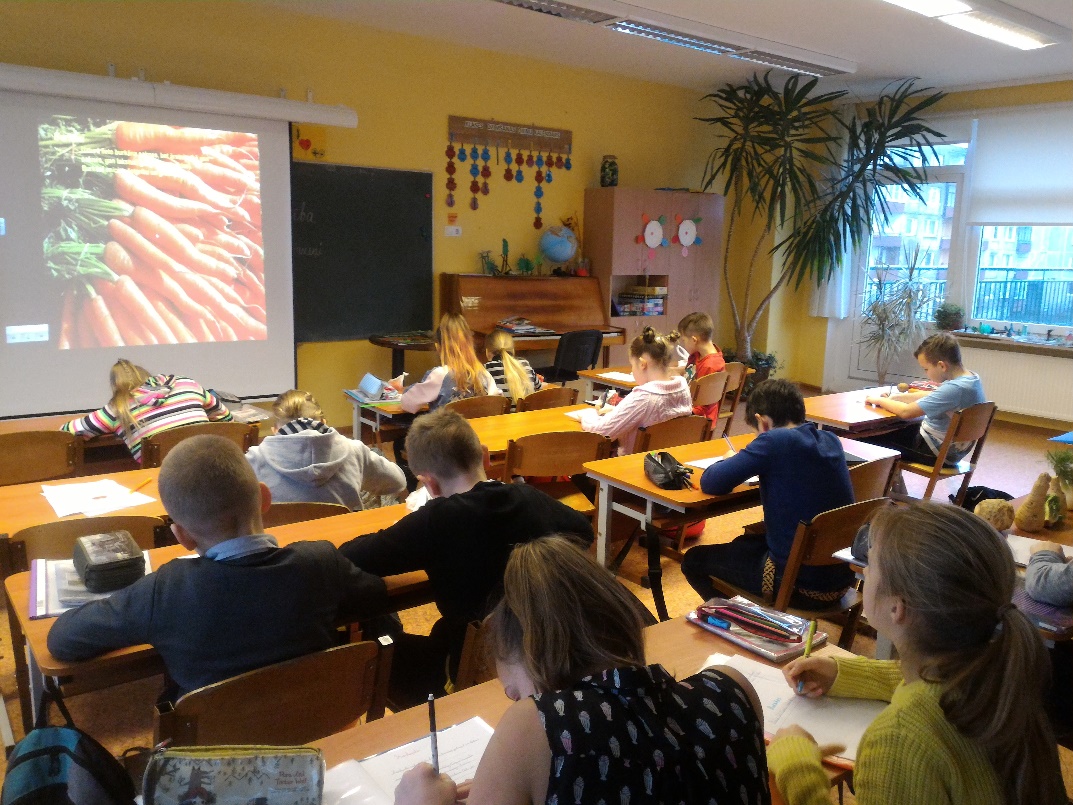 Izzinām augu daudzveidību, to nepieciešamību mūsu uzturā. Iekārtojam projekta darba mapes.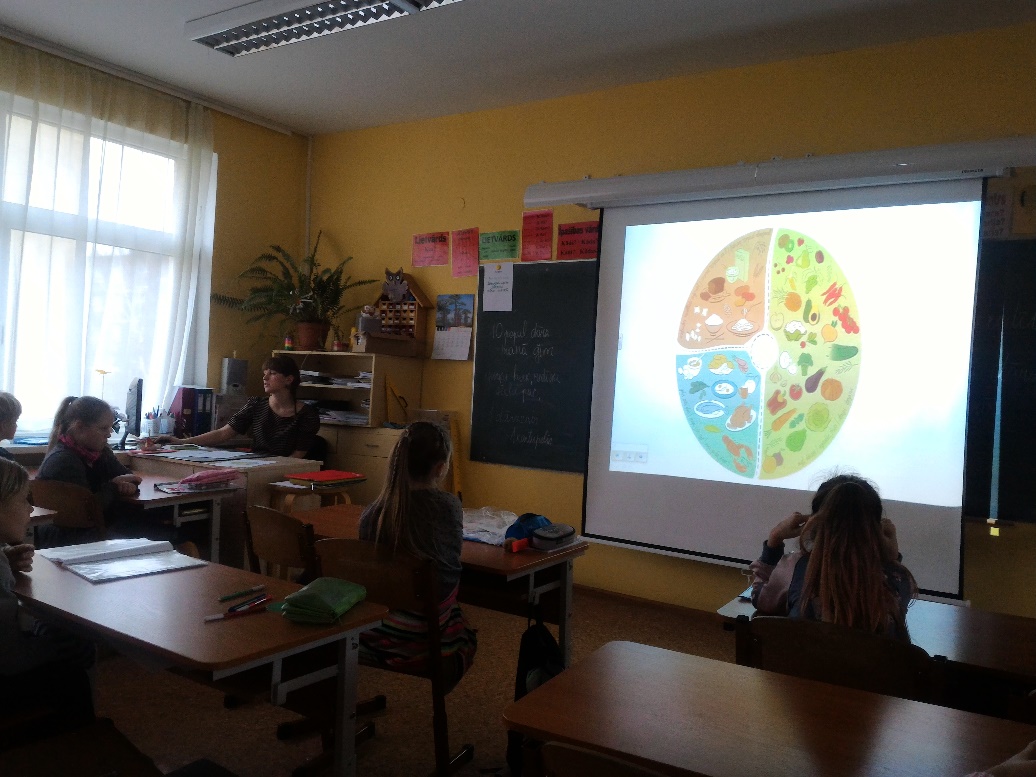 Pie mums ciemos uztura speciālists.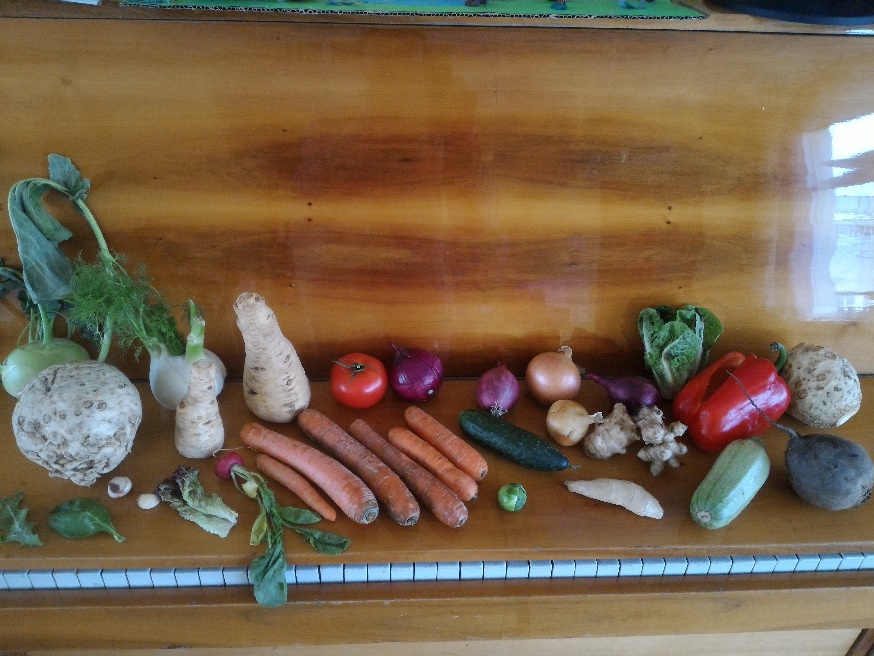 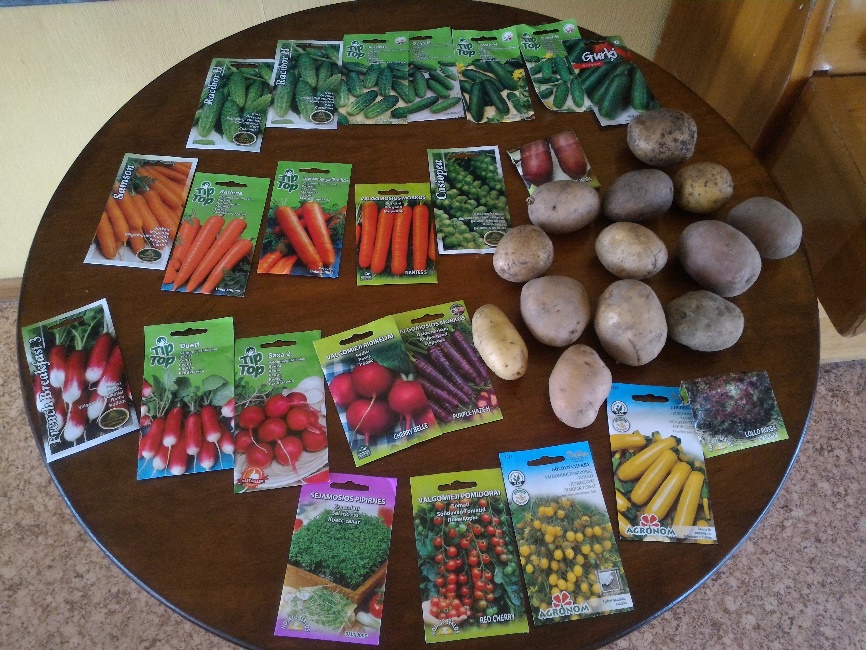 Pētām augu daudzveidību.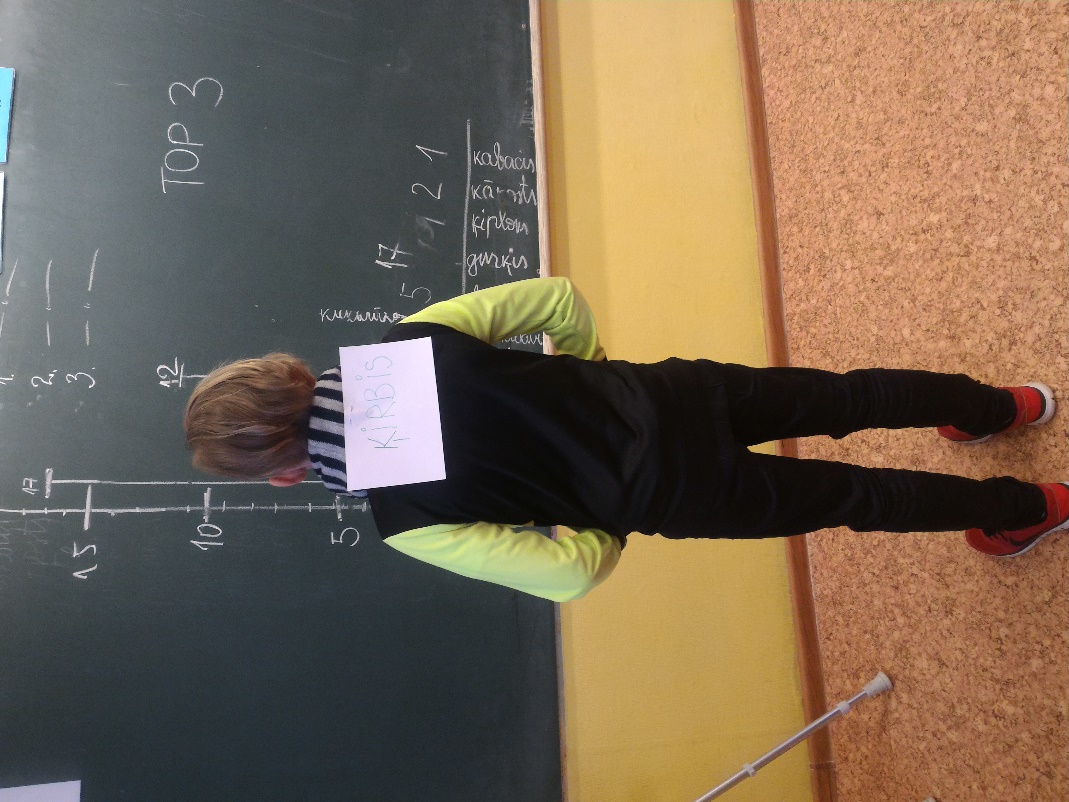 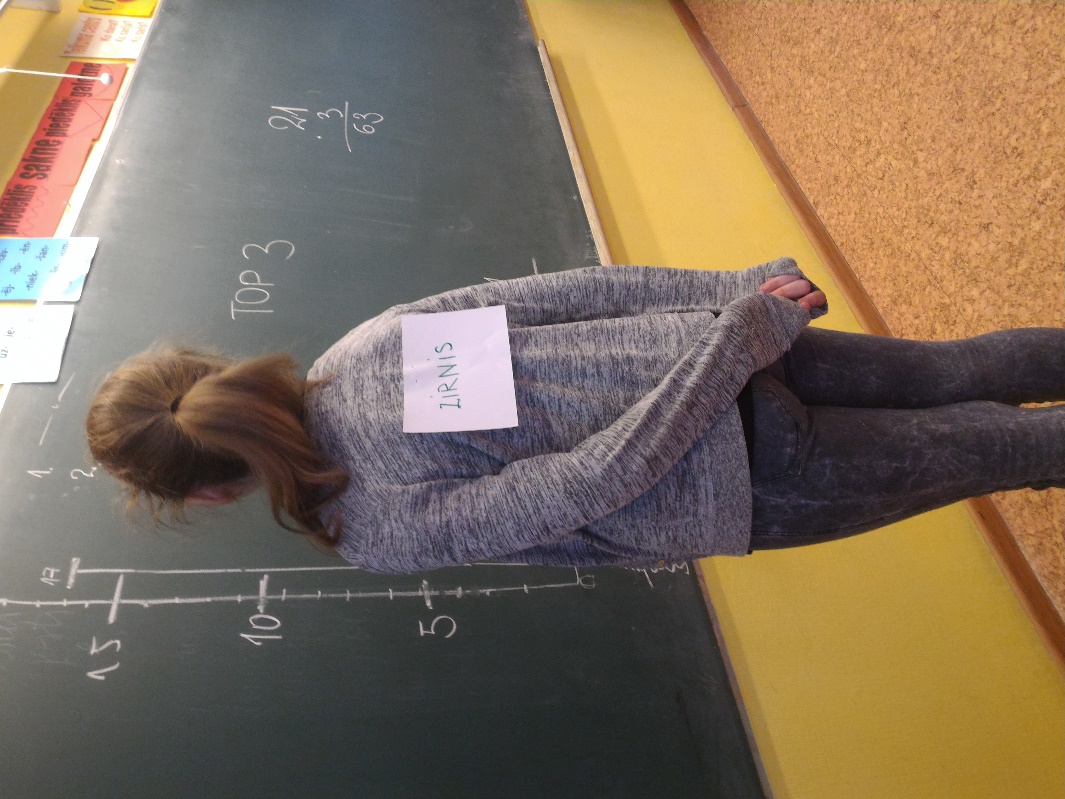 Saucam dārzeņu pazīmes, līdz atmin, kas es esmu.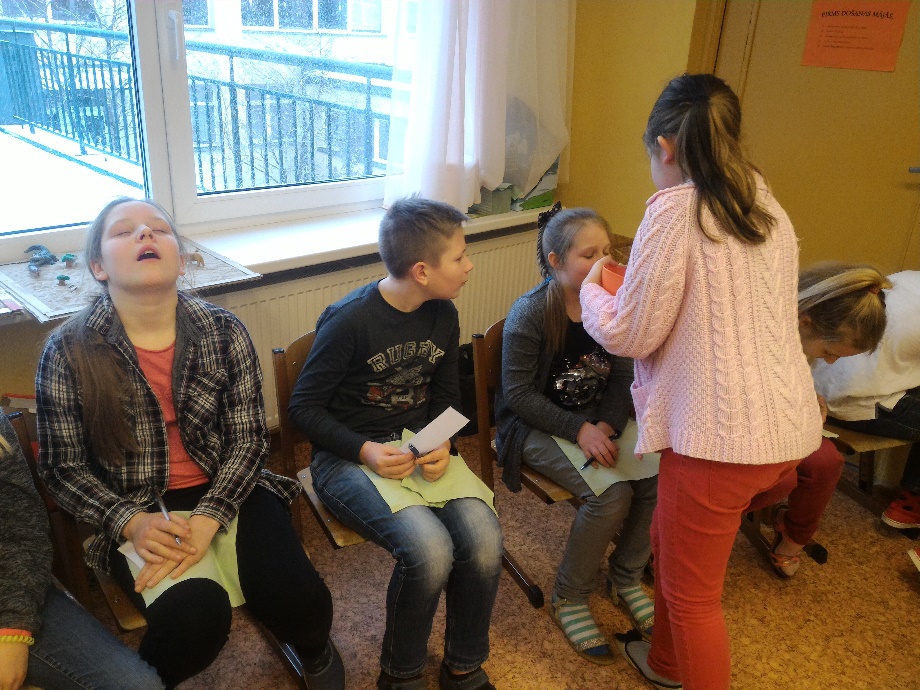 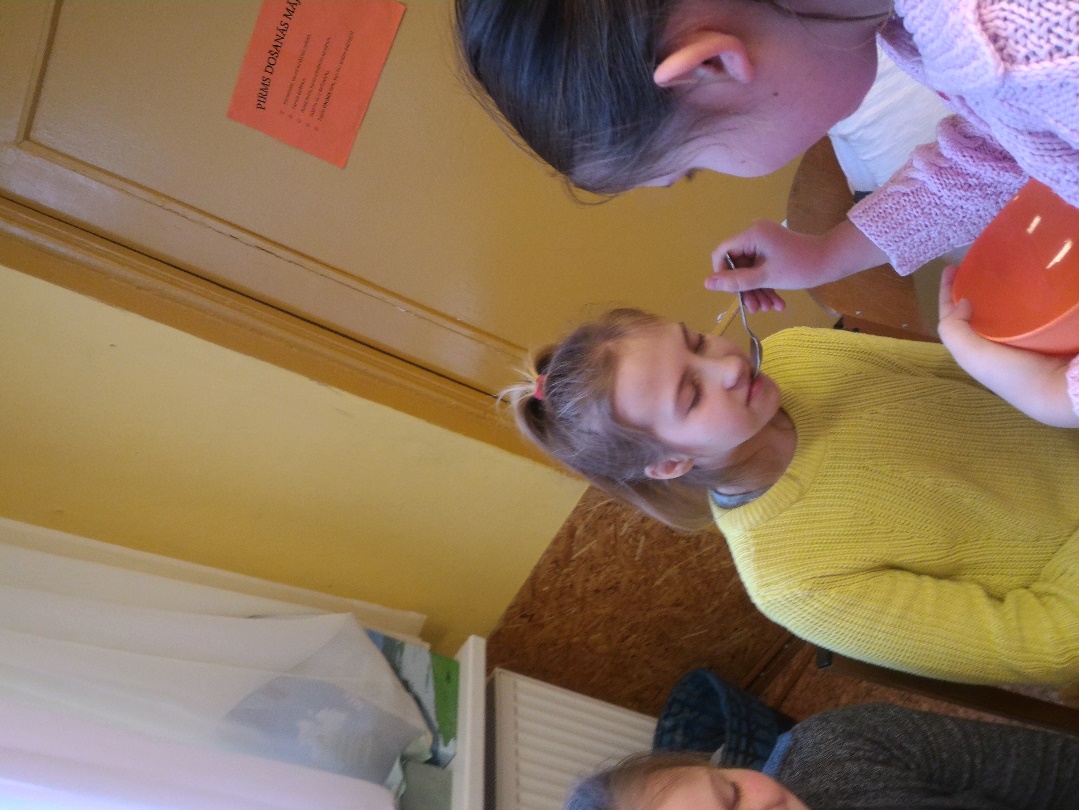 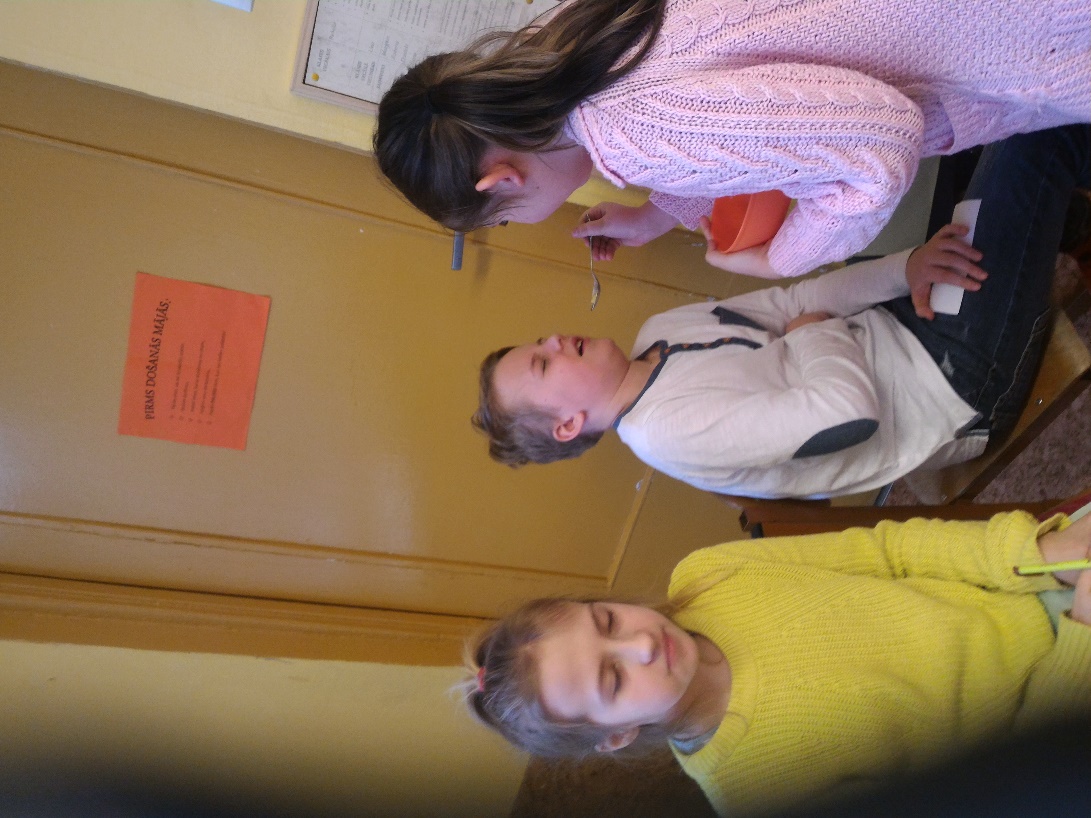 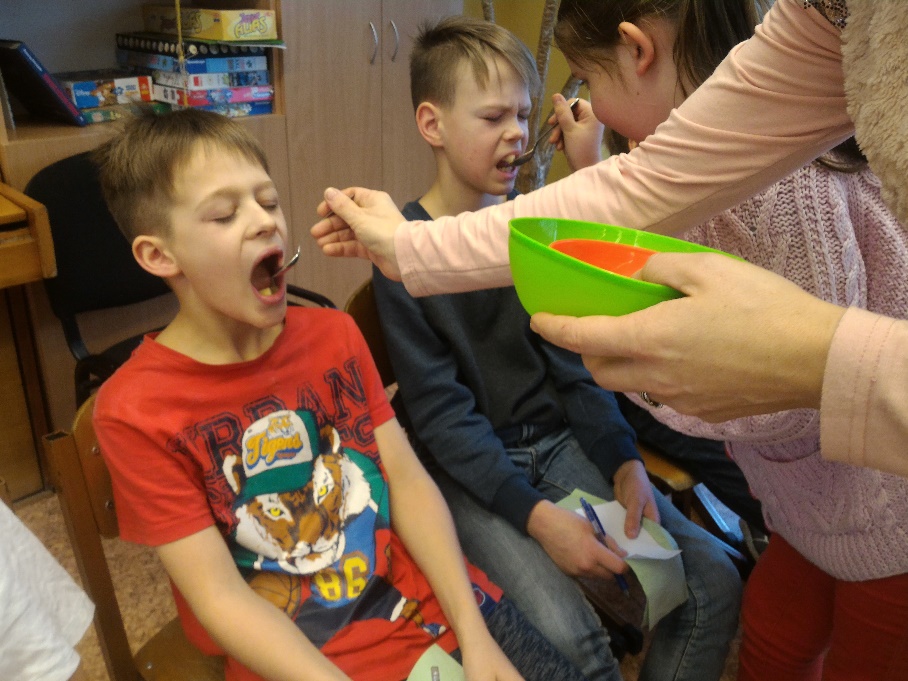 Nogaršojam un minam, kas tas par dārzeni.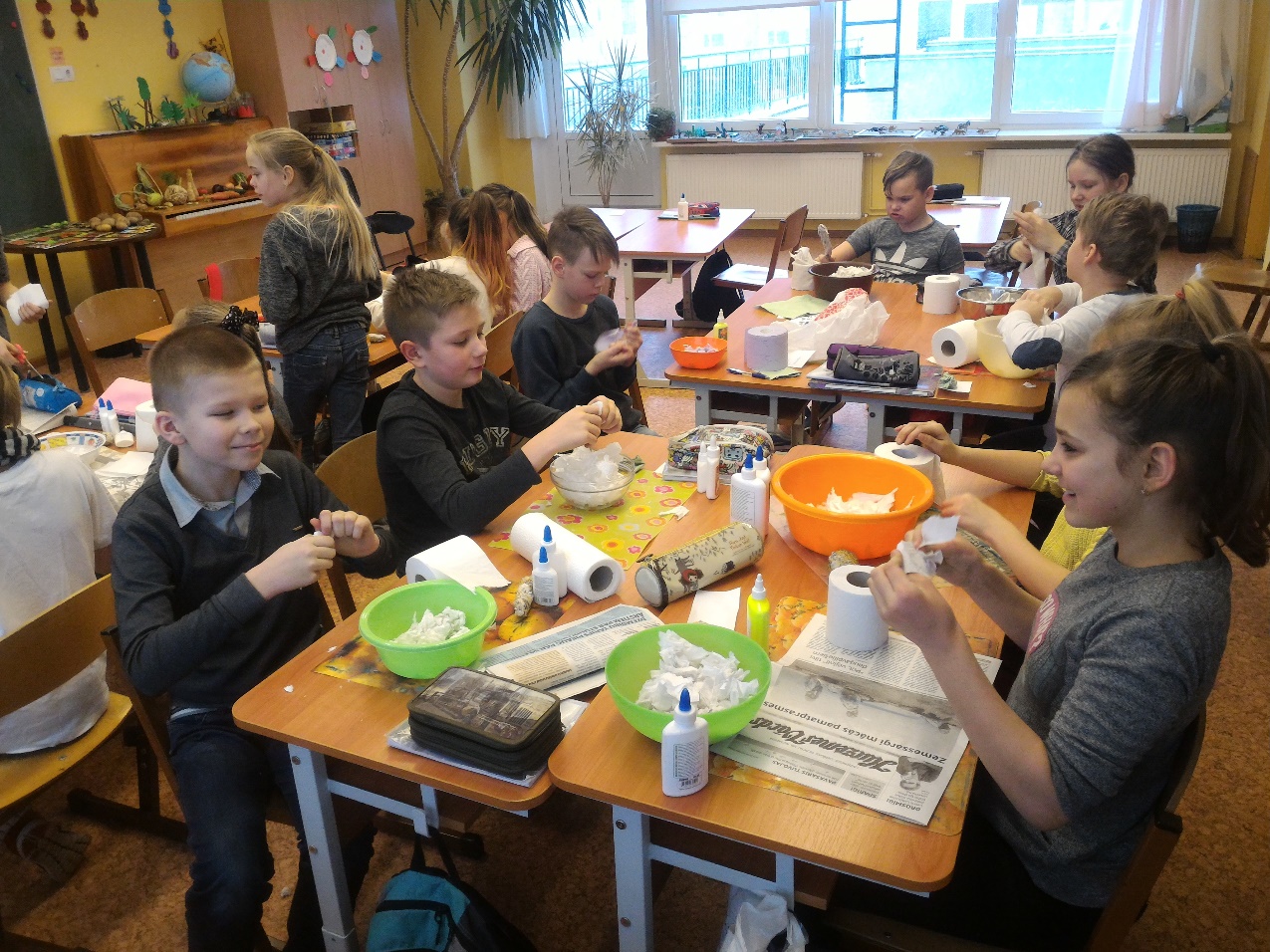 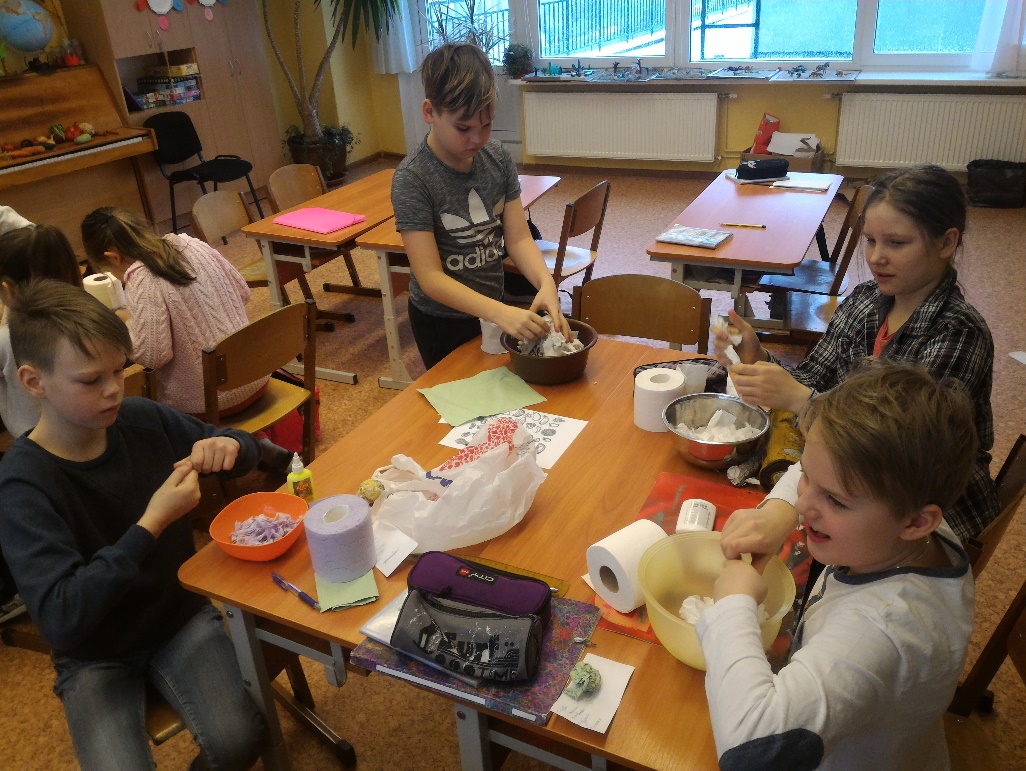 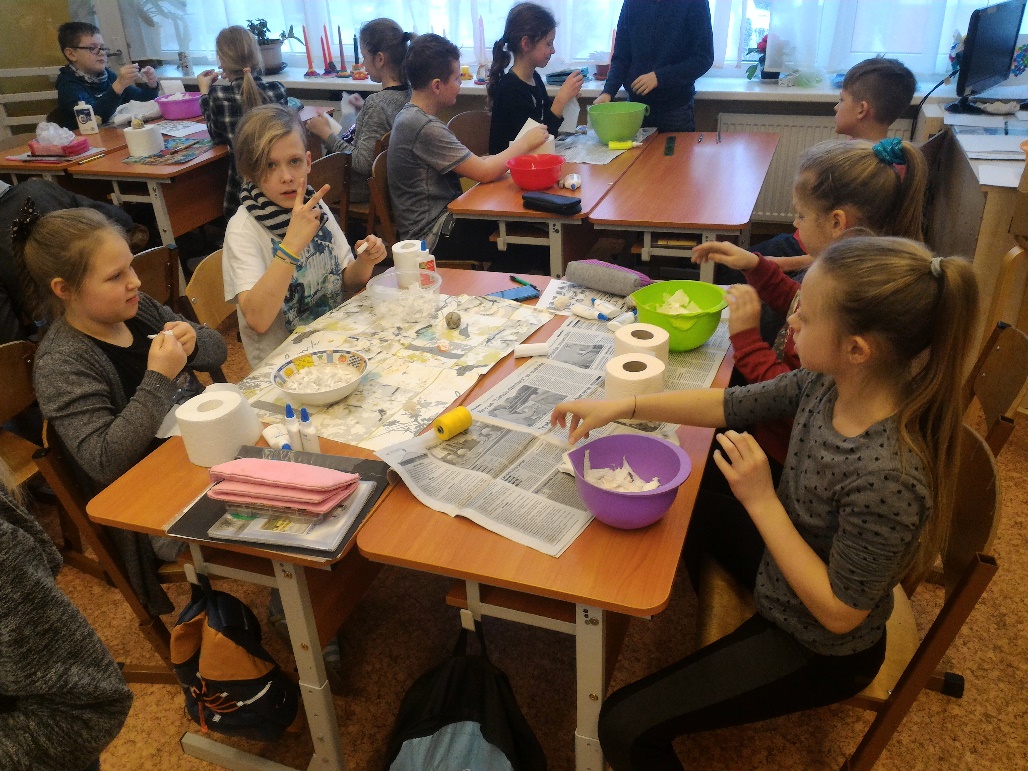 Gatavojam papīra masas dārzeņus.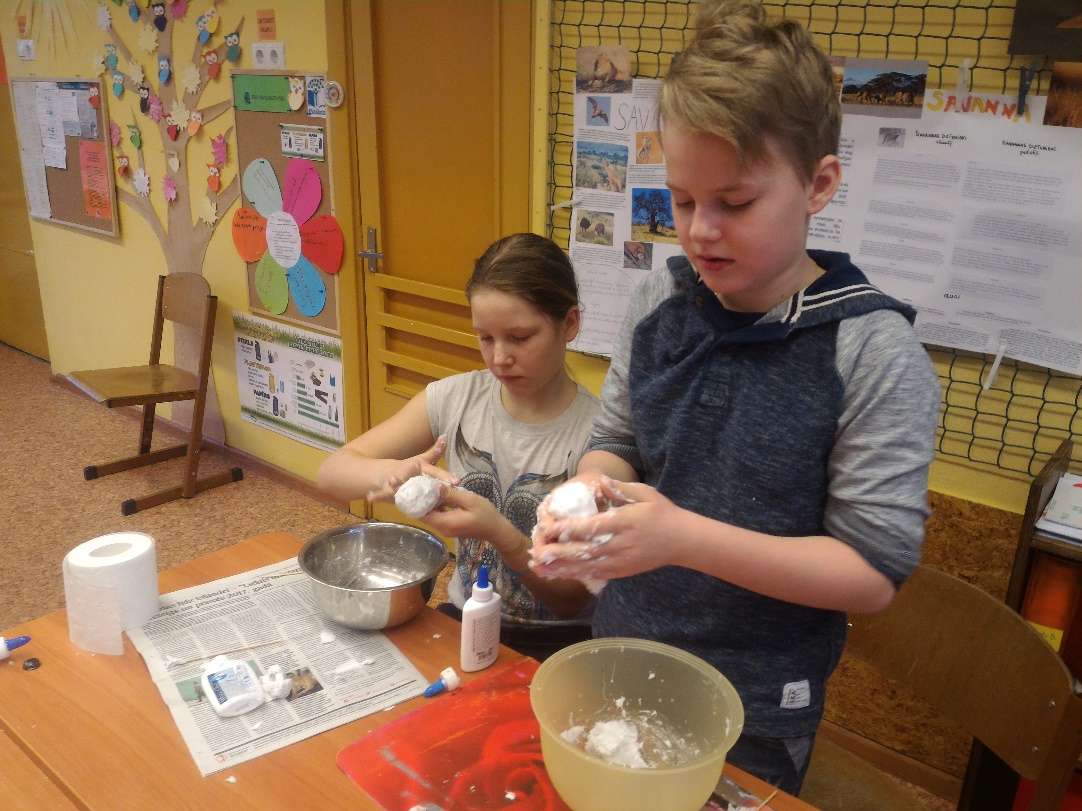 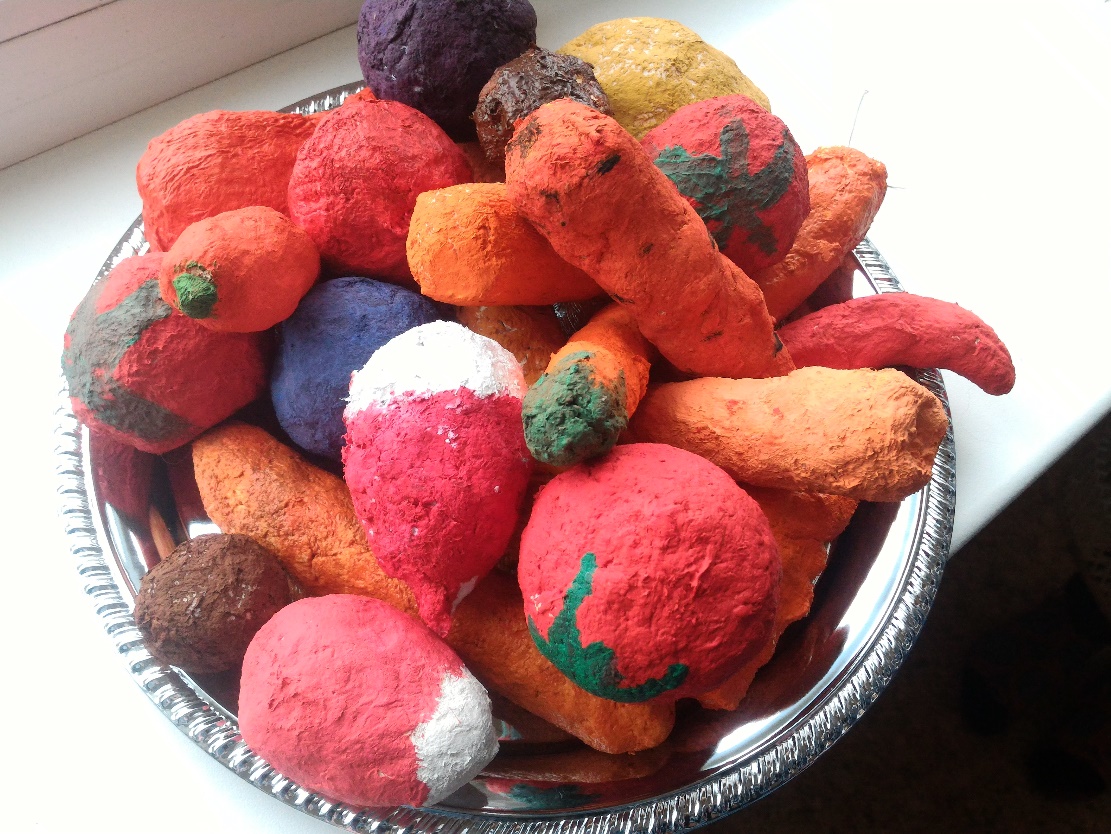 Lūk, rezultāts!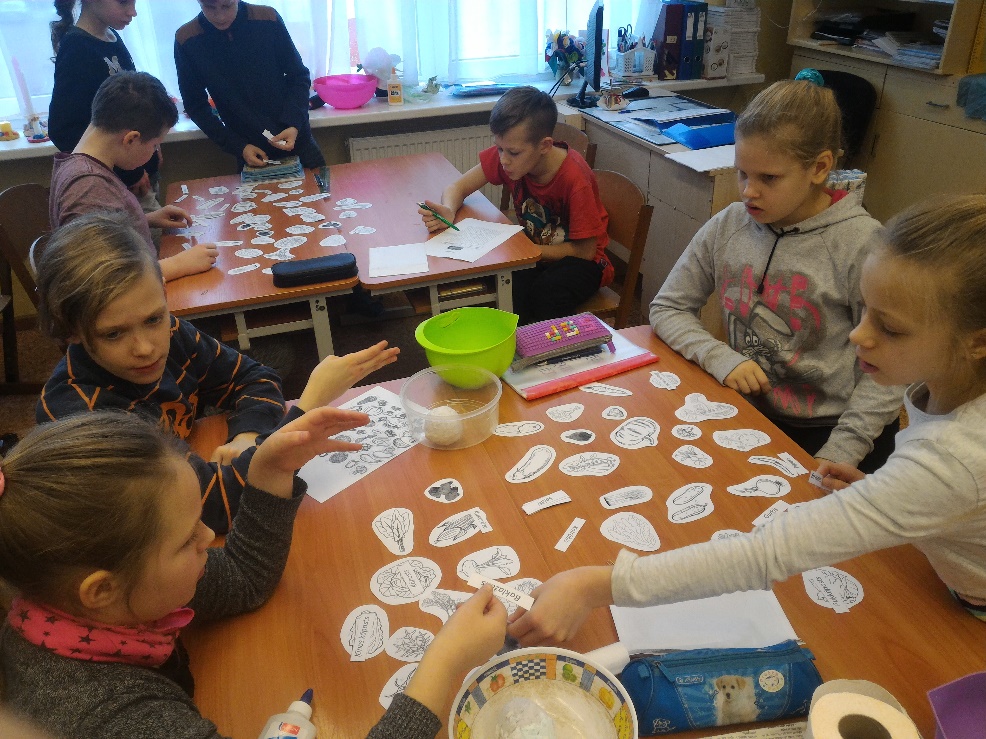 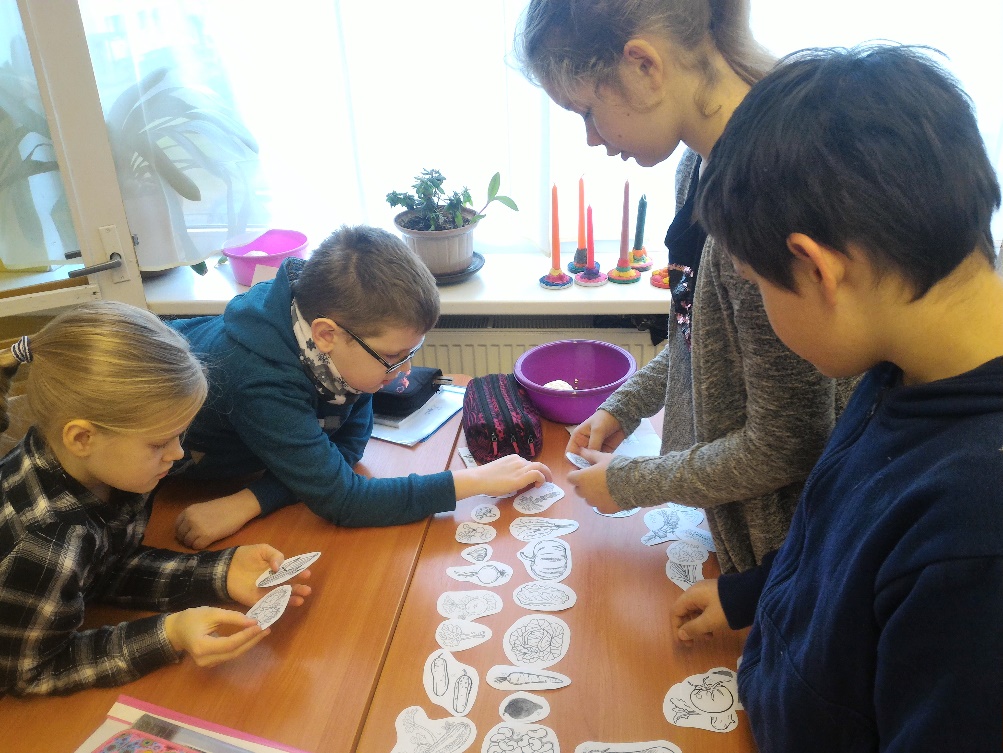 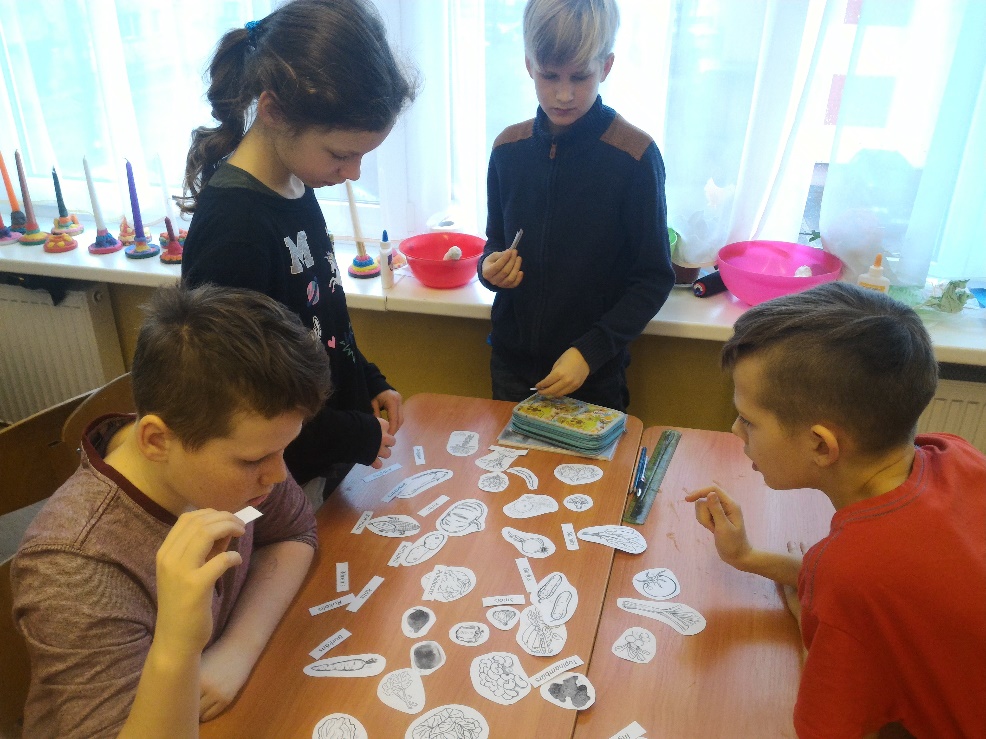 Atpazīstam dārzeņus un to nosaukumus!